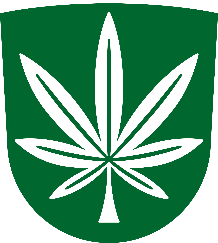 KANEPI VALLAVOLIKOGUVolikogu 18.02.2021 istungi                                                       12.02.2021 nr 1-7/4-1päevakorraprojekti esitamineKanepi Vallavolikogu istung toimub neljapäeval, 18. veebruaril algusega kell 15:00 Kanepi vallamajas, Turu põik 1, Kanepi alevik, Kanepi vald.Päevakorra projekt:1. Kanepi Gümnaasiumi arengukava aastateks 2021-2026. Ettekandja Kanepi Gümnaasiumi direktor Diana Leenurm2. Kaasava eelarve menetlemise kord. Ettekandja finantsnõunik Kaida Vool3. Avaldused ja päevakajalised teemad./allkirjastatud digitaalselt/Kaido Kõivvolikogu esimees